BLUZKA SPORTOWA- WYKONANIE PROJEKTU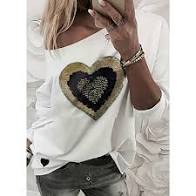 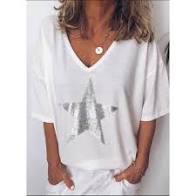 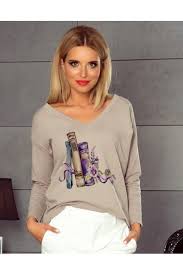 Bluzka- to część ubioru damskiego, dziewczęcego lub dziecięcego noszona do spódnicy lub spodni. Na stałe pojawiła się w modzie pod koniec XIX wieku. 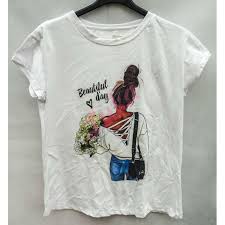 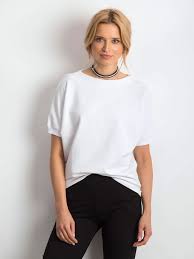 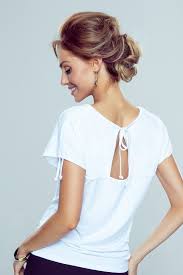            Bluzka zajmuje jedną z czołowych pozycji w garderobie każdej kobiety. Stwarza możliwości częstej zmiany ubioru, nawet kilkakrotnie w ciągu dnia. Ma wiele praktycznych i niezastąpionych zalet, jest wygodna w użytkowaniu. Daje możliwości rozwinięcia własnej wyobraźni, doskonalenia gustu, poszukiwania nowych, ciekawych rozwiązań konstrukcyjnych i kolorystycznych w zestawieniu ze spódnicą, kostiumem lub spodniami. Pomimo zmieniających się wciąż tendencji mody bluzka, ze względu na swój uniwersalny charakter, nie traci nigdy na popularności. Współczesnym kobietom odpowiada bowiem luz, wygoda, a równocześnie kobiecość.Bluzki, w zależności od kształtowania się mody damskiej lub dziewczęcej, raz są luźne, innym razem bardziej lub mniej dopasowane. 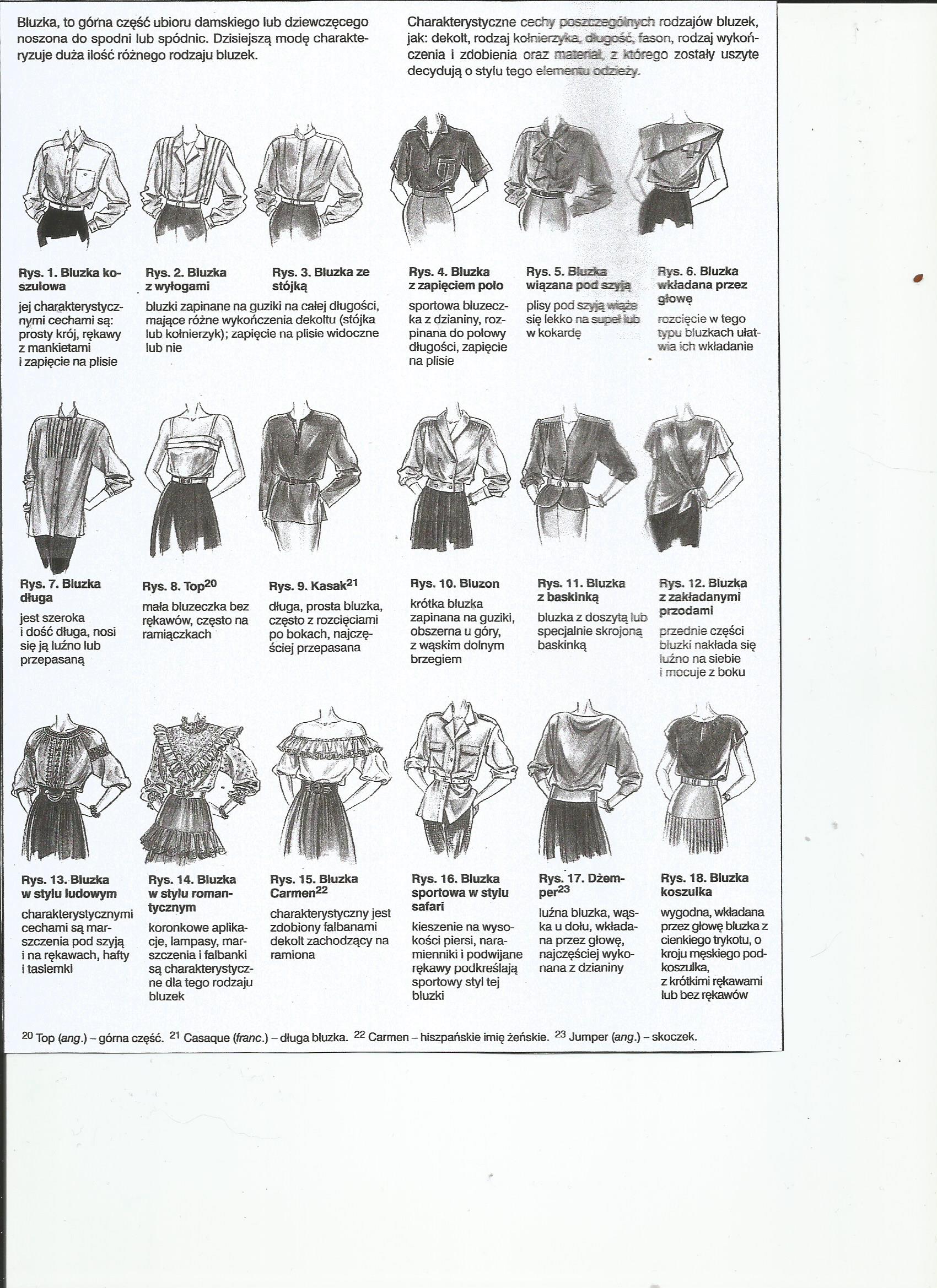 W zależności od rodzaju tkaniny i fasonu rozróżniamy bluzki o charakterze:sportowym (całodziennym)popołudniowymwieczorowym lub balowymFason i rodzaj tkaniny określa obowiązująca w tym sezonie wzorniczym moda.O fasonie bluzki decydują:konstrukcja całej bluzki, jak również poszczególnych elementów (kołnierza, dekoltu, rękawów);rodzaj zapięcia i jego umiejscowienie;zastosowanie elementów ozdobnych takich, jak stębnówki, kieszenie, patki, karczki, plisy, falbanki, zakładki, szczypanki itp.Rodzaj tkaniny określają takie parametry, jak:włókna (np. bawełna, len, wełna, jedwab naturalny, jedwab sztuczny)splot tkaniny (np. płócienny, skośny, panama)deseń, kolor tkaniny (np. tkaniny gładkie, we wzory geometryczne, kwiatowe)apretura tkaniny (np. połysk) BLUZKI O CHARAKTERZE SPORTOWYM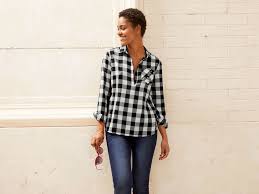 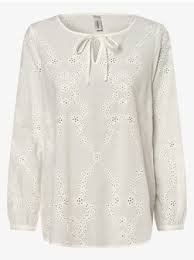 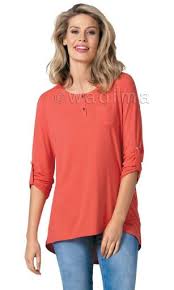 Szyje się z tkanin lekkich, przewiewnych, praktycznych w noszeniu, łatwych do prania, takich jak popelina, pika, etamina, wiskoza. Mogą być wykonane z tkanin gładkich, jednobarwnych, a także z tkanin w delikatny deseń.Bluzki te są proste w formie, wygodne, skromne, z kołnierzem lub wiązaniem przy szyi, przeważnie rozpinane z przodu. Rękaw krótki lub długi w zależności od pory roku.Tradycyjna bluzka sportowa ma charakter męskiej koszuli- kołnierz na stójce, rękaw długi, wszyty w mankiet.W bluzkach o charakterze całodziennym stosuje się karczki, plisy, pagony, kieszenie, patki, stębnówki, zakładki, szczypanki. Unika się dużych dekoltów, draperii, falbanek.BLUZKI POPOŁUDNIOWE, WIZYTOWE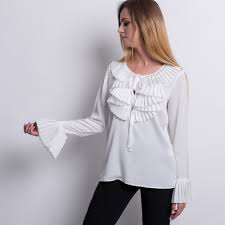 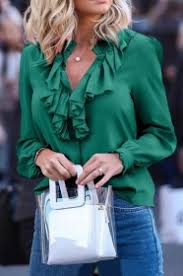 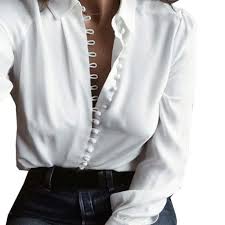 Charakteryzują się wizytowym fasonem i krojem. Odznaczają się fantazyjną konstrukcją rękawów, kołnierza czy innych elementów.Ulubionymi elementami wykończenia są falbanki, marszczenia, zakładki, szczypanki, hafty itp.Na bluzki o charakterze popołudniowym, wizytowym stosuje się tkaniny gładkie lub deseniowe o różnych splotach. Wykonane mogą być z jedwabiu naturalnego, sztucznego, torlenu, szyfonu, dzianiny.BLUZKI WIECZOROWE, BALOWE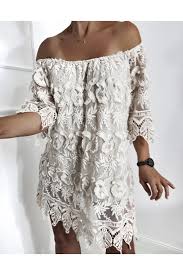 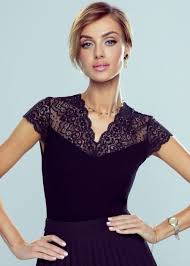 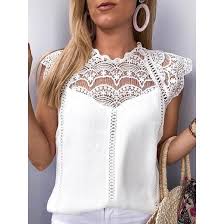 Muszą wyglądać strojnie, efektownie, elegancko, są bowiem ubiorem na specjalne okazje.Charakter ubiorów wieczorowych może być najróżniejszy, a rodzaj okazji (teatr, opera, bal) narzuca rozwiązanie.Tkaniny, z których szyje się ubiory wieczorowe, powinny być efektowne: tafty, brokaty, aksamity, koronki w kolorach jasnych i ciemnych.Efekt ubioru wieczorowego można podnieść przez zastosowanie błyszczących dodatków i biżuterii. Stosuje się również falbany, riuszki, koronki.Długość ubiorów wieczorowych, kolory, rodzaje tkanin i wzorów uzależnione są od mody.Bluzki wieczorowe są bardzo kobiece, prezentują się efektownie, gdy są uszyte z miękkich i, lekkich, dobrze układających się tkanin.A teraz czas na Ciebie. Poczuj się PROJEKTANTEM. Zaprojektuj bluzkę o charakterze sportowym. Projekt wykonaj na sylwetce lub w ułożeniu na płasko. Powodzenia Pochwal się swoim projektem przesyłając go na mój adres e-mail: e.samojlik@mdk.bialystok.pl